Union particulière pour l’enregistrement international des marques
(Union de Madrid)AssembléeCinquantième session (29e session extraordinaire)Genève, 3 – 11 octobre 2016Examen de l’application de l’article 9sexies du Protocole relatif à l’Arrangement de Madrid concernant l’enregistrement international des marquesDocument établi par le Bureau internationalÀ sa treizième session, le Groupe de travail sur le développement juridique du système de Madrid concernant l’enregistrement international des marques (ci-après dénommé “groupe de travail”) a procédé à l’examen de l’application de l’alinéa 1)b) de l’article 9sexies du Protocole relatif à l’Arrangement de Madrid concernant l’enregistrement international des marques (ci-après dénommés respectivement “Protocole” et “Arrangement”), ainsi qu’en est convenu le groupe de travail à sa dixième session.Après une évaluation des informations présentées par le Bureau international, le groupe de travail est convenu de recommander à l’Assemblée de l’Union de Madrid (ci-après dénommée “l’assemblée”) de ne pas abroger l’alinéa 1)b) de l’article 9sexies du Protocole de Madrid et de ne pas en restreindre la portée.  Il est en outre convenu de procéder dorénavant à un nouvel examen de l’application dudit alinéa uniquement si un membre de l’Union de Madrid ou le Bureau international en fait expressément la demande.Il est rappelé que, en septembre 2007, l’assemblée a approuvé des modifications de l’article 9sexies qui, tout en établissant le principe selon lequel le Protocole, et seulement le Protocole, s’appliquerait, à tous égards, entre les États liés à la fois par l’Arrangement et le Protocole, rendaient également inopérantes les déclarations faites selon l’article 5.2)b), l’article 5.2)c) ou l’article 8.7) du Protocole dans les relations mutuelles entre les États liés à la fois par l’Arrangement et le Protocole (voir le nouvel alinéa 1)b)).En outre, l’article 9sexies prévoyait un examen par l’assemblée de l’application du nouvel alinéa 1)b), après l’expiration d’un délai de trois ans à compter du 1er septembre 2008, date d’entrée en vigueur des modifications de l’article 9sexies.Le groupe de travail a entamé son premier examen de l’alinéa 1)b) de l’article 9sexies à sa neuvième session et a recommandé à l’assemblée de le laisser inchangé en attendant un nouvel examen après une période de trois ans.  Cette recommandation a été adoptée par l’assemblée en 2011.  Ainsi qu’il est indiqué au paragraphe 1 du présent document, le groupe de travail a procédé à ce nouvel examen à sa treizième session et, en conséquence, a fait les recommandations énoncées au paragraphe 2 dudit document.L’assemblée est invitée :à prendre note de l’“Examen de l’application de l’article 9sexies du Protocole relatif à l’Arrangement de Madrid concernant l’enregistrement international des marques” (document MM/A/50/2);  età adopter la recommandation formulée par le groupe de travail telle qu’elle figure au paragraphe 2 du présent document.[Fin du document]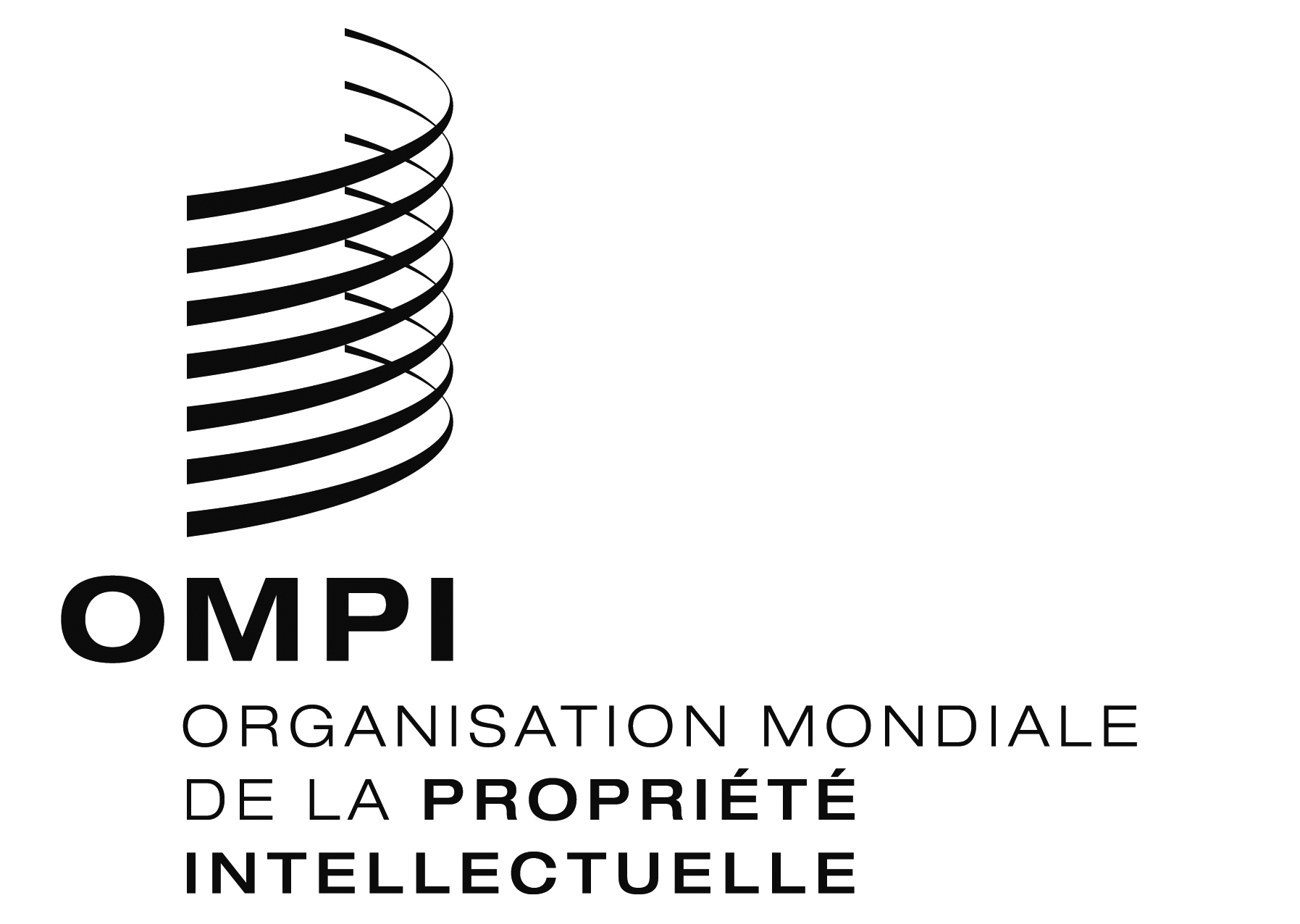 FMM/A/50/2 MM/A/50/2 MM/A/50/2 ORIGINAL : anglaisORIGINAL : anglaisORIGINAL : anglaisDATE : 4 juillet 2016DATE : 4 juillet 2016DATE : 4 juillet 2016